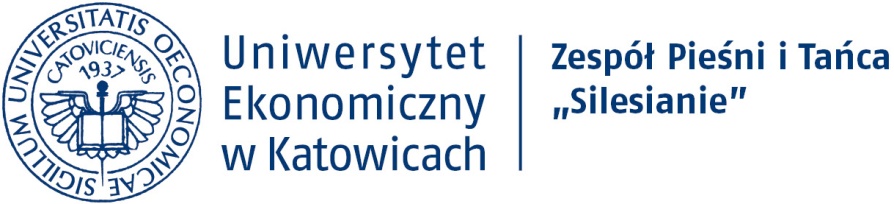 REGULAMINXII OGÓLOPOLSKIEGO KONKURSU TAŃCÓW ŚLĄSKICH „TROJAK 2022”Katowice, 25.11.2022 r.Cele KonkursuPopularyzacja tańców regionu śląskiego.Ochrona dziedzictwa kulturowego regionu.Rozbudzenie potrzeby tańczenia tańców śląskich wśród dzieci i młodzieży.Stworzenie dzieciom i dorosłym możliwości aktywnego spędzenia wolnego czasu.Umożliwienie miłośnikom kultury śląskiej wzajemnego poznania i konfrontacji dorobku w zakresie tańców śląskich.Wymiana doświadczeń i konsolidowanie środowisk tanecznych. Organizatorzy
Uniwersytet Ekonomiczny w KatowicachZespół Pieśni i Tańca „Silesianie” Uniwersytet Ekonomiczny w KatowicachStowarzyszenie Folklorystyczne „Silesianie”PatroniPatronat honorowy:JM Rektor Uniwersytetu Ekonomicznego w Katowicachprof. dr hab. inż. Celina M. OlszakTermin i miejsce
25.11.2022 r. Sala Gimnastyczna Uniwersytetu Ekonomicznego w Katowicach (budynek C)Ul. Bogucicka 3Klasyfikacja grupKonkurs odbywa się w dwóch grupach tanecznych:I GRUPA	- HOBBY (szkoły w kategoriach 0-IV pary; 0-II trójki).II GRUPA 	- ZESPÓŁ (amatorskie zespoły artystyczne; pary, trójki niezrzeszone).Kategorie wiekowe – pary; repertuar.
0	6 – 7 lat	(2016, 2015) – Owczarek, CeglarzI	8 – 9 lat 	(2014, 2013) – Owczarek, GrożonyII	10 – 12 lat 	(2012, 2011, 2010) – Kowol, ZajączekIII	13 – 15 lat 	(2009, 2008, 2007) – Gołąbek, Zwodzony, GrożonyIV	16 – 19 lat 	(2006, 2005, 2004, 2003) – Mazurka, Waloszek, 					Puszczany,V	20 – 39 lat 	(2002 – 1983) – Mazurka-Zbój, Od buczku do buczku, PolkaVI 	od 40 lat 	(do 1982) – Waloszek, PolkaKategorie wiekowe – trójki; repertuar.
0	6 – 7 lat	(2016, 2015) – Trojak, KoziorajkaI	8 – 12 lat 	(2014, 2013, 2012, 2011, 2010) – Trojak, KoziorajkaII	13 – 19 lat 	(2009, 2008, 2007, 2006, 2005, 2004, 2003) – Trojak, 				KoziorajkaIII	20 – 39 lat 	(2002 – 1983) – Trojak, DruciorzIV 	40 – 55 lat	(1982 – 1967) – Trojak, DruciorzV	od 56 lat 	(do 1966) – Trojak, DruciorzPoprzez „parę” rozumie się dwie osoby różnej płci, natomiast przez „trójkę” – jedną osobę płci męskiej i dwie osoby płci żeńskiej. O przynależności do kategorii wiekowej decyduje rok urodzenia osoby starszej w trójce lub parze. Odpowiedzialność za właściwy przydział kategorii oraz grupy tanecznej ponosi para i jej instruktor. W zależności od ilości zgłaszanych par/trójek odbędą się w danej kategorii eliminacje, ćwierćfinały, półfinały i finały. Każdy uczestnik ma prawo wystąpienia w konkursie par oraz trójek (zastrzega się uczestnictwo tylko w jednej parze i jednej trójce oraz jednej grupie tanecznej). Organizatorzy mają prawo zmienić przynależność pary/trójki do danej grupy (Hobby, zespół), po uprzednim powiadomieniu instruktora.Kryteria ocen
            Jury oceniające będzie brało pod uwagę następujące kryteria:Muzykalność.Styl i charakter tańca.Ogólny wyraz artystyczny.Technika taneczna.Funkcjonalność i estetyka ubioru.Zasady sędziowania
Komisja sędziowska składać się będzie od trzech do pięciu sędziów oceniających oraz sędziego skrutinera zliczającego punkty. Sędziów powołuje organizator konkursu.Przydział miejsc nagradzanych zostanie ustalony na podstawie łącznej punktacji we wszystkich tańcach danej kategorii wiekowej.Para, która po dwukrotnym wywołaniu przez prowadzącego turniej nie zgłosi się na parkiet, nie będzie oceniana w tym tańcu (w finale otrzymuje ostatnie miejsce). W kolejnych tańcach tej rundy para ta może nadal tańczyć.Konkurs zostanie rozegrany w poszczególnych kategoriach wiekowych/grupach tanecznych przy min. 3 zgłoszonych parach/trójkach. W przypadku mniejszej ilości par/trójek organizatorzy zastrzegają sobie prawo odwołania rywalizacji 
w tej kategorii i zaproponowanie chętnym parom/trójkom występu w charakterze pokazu podczas trwania imprezy lub rozegrania rywalizacji „Otwartej” (połączenie grupy hobby i zespół w tej samej kategorii wiekowej).O ilości par/trójek występujących na parkiecie decyduje sędzia główny (nie więcej niż 6). W sytuacja wyjątkowych sędzia główny może dopuścić do rywalizacji 7 par/trójek.W rundach eliminacyjnych (eliminacje, ćwierćfinały, półfinały) sędziowanie będzie niejawne. W finale sędziowanie jawne na miejsca od 1-6.Warunki prezentacji
Tancerzom w trakcie konkursu towarzyszyć będzie muzyka mechaniczna. Czas trwania tańców ok. 2 min. Muzyka będzie udostępniona na stronie www.ue.katowice.pl/silesianie Podczas turnieju obowiązuje zasada poruszania się w I kierunku tańca (przeciwny do ruchu wskazówek zegara).Podczas prezentacji na parkiecie znajduje się jednocześnie nie więcej niż 6 par/trójek. W sytuacja wyjątkowych sędzia główny może dopuścić do rywalizacji 7 par/trójek.Ubiór
Uczestnicy występują we współczesnych strojach wizytowych.Upominki
Wszystkie pary/trójki otrzymają dyplomy uczestnictwa oraz upominki z Konkursu.Zgłoszenia
Osoby chcące wziąć udział w XII Ogólnopolskim Konkursie Tańców Śląskich „TROJAK 2022” prosimy o przesłanie karty zgłoszenia (do pobrania na stronie www.ue.katowice.pl/silesianie) do 14. Listopada 2022 na adres silesianie@ue.katowice.pl.  Ustalenia końcowe
Sprawy nieujęte w regulaminie rozstrzyga organizator konkursu. Koszty transportu oraz ubezpieczenia pokrywają uczestnicy konkursu.Dopuszczenie do udziału par/trójek w konkursie regulują warunki uczestnictwa.Z odpowiednią klauzulą informacyjną RODO administratora, którym 
jest Uniwersytet Ekonomiczny w Katowicach, można się zapoznać 
u administratora, na stronie internetowej administratora oraz w Biuletynie Informacji Publicznej administratora(https://bip.ue.katowice.pl/fileadmin/user_upload/bip/Klauzule_RODO/Klauzula_informacyjna_administratora_danych_osobowych_-_konkursy.pdf)Podczas organizowanego wydarzenia będą robione zdjęcia oraz film w formie relacji z tego wydarzenia, następnie dojdzie do upublicznienia wizerunku 
(m. in. na stronach internetowych Uniwersytetu, w tym w jego mediach społecznościowych) a udział w wydarzeniu oznacza akceptację warunków związanych z jego organizacją.Uczestnicy/rodzice/opiekunowie prawni wypełniają niezbędne dokumenty związane z organizacją wydarzenia, w tym zgodę na publikację wizerunku 
oraz oświadczenie o zapoznaniu się z treścią regulaminu wydarzenia 
i zobowiązanie do jego przestrzegania/oświadczenie o wyrażeniu zgody 
na udział dziecka/podopiecznego w wydarzeniu i zaakceptowanie jego zasad.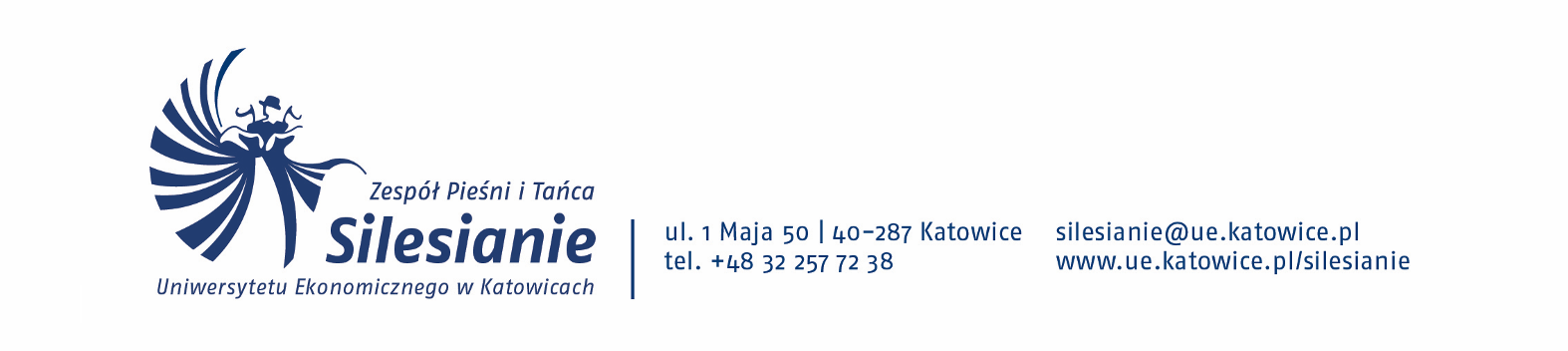 